О внесении изменений в Постановление администрации МР «Койгородский» от 24 декабря 2013 года № 78/12«Об утверждении муниципальной программы «Развитие транспортной системы в МО МР «Койгородский»»Администрация муниципального района «Койгородский» постановляет:1. Внести в Постановление администрации МР «Койгородский» от 24 декабря 2013 года № 78/12 «Об утверждении муниципальной программы «Развитие транспортной системы в МО МР «Койгородский»» изменения согласно приложению.2. Настоящее постановление подлежит официальному опубликованию в информационном вестнике Совета и администрации МР «Койгородский».3. Контроль за выполнением настоящего постановления возложить на первого заместителя руководителя администрации МР "Койгородский" – начальника отдела строительства и жилищно-коммунального хозяйства.Руководитель администрацииМР «Койгородский»                                                                        Л.Ю. УшаковаПриложениек Постановлению администрации МР «Койгородский» от «14»июня2016 г. №13/06Изменения, вносимые в постановление администрации МР «Койгородский» от 24 декабря 2013 г. №78/12 «Об утверждении муниципальной программы «Развитие транспортной системы в МО МР «Койгородский» ».В постановлении администрации МР «Койгородский» от 24 декабря 2013 г. №78/12 «Об утверждении муниципальной программы «Развитие транспортной системы в МО МР «Койгородский»»:В паспорте муниципальной программы «Развитие транспортной системы в МО МР «Койгородский»строку «Объем финансирования муниципальной программы» изложить в следующей редакции:«»Пункт «8. Ресурсное обеспечение Программы» изложить в следующей редакции:«Реализация мероприятий Программы осуществляется за счет средств местного бюджета и республиканского бюджета Республики Коми.Общий объем финансирования Программы на 2014 - 2018 годы за счет средств бюджета МР «Койгородский» предусматривается в размере 34517,89 тыс. рублей, в том числе по годам:2014 год – 7239,29 тыс. рублей;2015 год – 6668,8 тыс. рублей;2016 год – 10451,9 тыс. рублей;2017 год – 5097,4 тыс. рублей;2018 год – 5060,5 тыс. рублей.Общий объем финансирования Программы на  2014  -  2018 годы за счет средств  бюджета Республики Коми предусматривается в  размере  16105,5 тыс. рублей, в том числе: 2014 год –3358,7 тыс. рублей;2015 год – 3067,4 тыс. рублей;2016 год – 3231,6тыс. рублей;2017 год – 3223,9 тыс. рублей;2018 год – 3223,9 тыс. рублей.»В паспорте подпрограммы 1 «Развитие транспортной инфраструктуры и транспортного обслуживания населения»строку «Объем и источники финансирования подпрограммы» изложить в следующей редакции:«»Пункт «6. Ресурсное обеспечение подпрограммы» изложить в следующей редакции:«Общий объем финансирования подпрограммы на 2014 - 2018 годы за счет средств бюджета МО МР «Койгородский» предусматривается в размере 34109,99 тыс. рублей, в том  числе по годам:  2014 год - 7239,29 тыс. рублей;                             
2015 год – 6668,8 тыс. рублей;                              
2016 год – 10114,0 тыс. рублей;2017 год – 5061,3 тыс. рублей;2018 год – 5026,6 тыс. рублей;Общий объем финансирования подпрограммы на 2014 - 2018 годы за счет средств бюджета Республики Коми предусматривается в размере 16105,5 тыс. рублей, в том  числе по годам:2014 год - 3358,7 тыс. рублей;        
2015 год - 3067,4 тыс. рублей;                              
2016 год – 3231,6 тыс. рублей;2017 год – 3223,9 тыс. рублей;2018 год – 3223,9 тыс. рублей.          Ресурсное обеспечение подпрограммы в целом, а также по годам реализации подпрограммы и источникам финансирования приводится в приложении к Программе (таблица 4 и 5).»В паспорте Подпрограммы 2. «Повышение безопасности дорожного движения на территории МО МР «Койгородский»»строку «Объем и источники финансирования подпрограммы» изложить в следующей редакции:«»Пункт «6. Ресурсное обеспечение подпрограммы» изложить в следующей редакции:«        Общий объем финансирования подпрограммы за счет средств бюджета МР "Койгородский" составит 407,9 тыс. рублей, в том  числе по годам:
2014 год - 0 тыс. рублей;                             
2015 год - 0 тыс. рублей;                              
2016 год – 337,9 тыс. рублей;2017 год- 36,1 тыс. рублей;2018 год- 33,9 тыс. рублей.        Ресурсное обеспечение подпрограммы в целом, а также по годам реализации подпрограммы и источникам финансирования приводится в приложении к Программе (таблица 4 и 5).»Таблицу 4 и таблицу 5 к Программе изложить в редакции согласно приложению 1 кнастоящему постановлению.Приложение 1к Постановлению администрации МР «Койгородский» от «14» июня 2016 г. № 13/06Приложение №1 к муниципальной программе«Развитие транспортной системы в МО МР «Койгородский»Таблица  4Ресурсное обеспечениереализации муниципальной программы за счет средств бюджета муниципального образования муниципального района «Койгородский»Таблица 5Ресурсное обеспечение и прогнозная (справочная) оценка расходовфедерального бюджета, республиканского бюджета Республики Коми, бюджета муниципального образования муниципального района «Койгородский» и юридических лиц на реализацию целей программыАдминистрация муниципального района «Койгородский»Администрация муниципального района «Койгородский»Администрация муниципального района «Койгородский»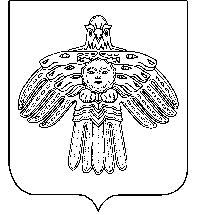 «Койгорт»муниципальнй районсаадминистрация«Койгорт»муниципальнй районсаадминистрацияПОСТАНОВЛЕНИЕШУÖМот14 июня2016г.№ № 13/06	с. Койгородок	с. Койгородок	с. КойгородокОбъемы           финансирования
муниципальной программы                   Общий объем финансирования Программы на  2014  -  2018 годы за счет средств  бюджета МО МР «Койгородский» предусматривается в  размере  34517,89 тыс. рублей, в том числе: 2014 год – 7239,29 тыс. рублей;2015 год – 6668,8 тыс. рублей;2016 год – 10451,9  тыс. рублей;2017 год – 5097,4 тыс. рублей;2018 год – 5060,5 тыс. рублейОбщий объем финансирования Программы на  2014  -  2018 годы за счет средств  бюджета Республики Коми предусматривается в  размере  16105,5 тыс. рублей, в том числе: 2014 год –3358,7 тыс. рублей;2015 год – 3067,4 тыс. рублей;2016 год – 3231,6тыс. рублей;2017 год – 3223,9 тыс. рублей;2018 год – 3223,9 тыс. рублей.Объемы и      
источники     
финансирования
подпрограммы     Общий объем финансирования подпрограммы на 2014 - 2018 годы за счет средств бюджета МО МР «Койгородский» предусматривается в размере 34109,99 тыс. рублей, в том  числе по годам:                                                 
2014 год - 7239,29 тыс. рублей;                             
2015 год – 6668,8 тыс. рублей;                              
2016 год – 10114,0 тыс. рублей;2017 год – 5061,3 тыс. рублей;2018 год – 5026,6 тыс. рублей;Общий объем финансирования подпрограммы на 2014 - 2018 годы за счет средств бюджета Республики Коми предусматривается в размере16105,5 тыс. рублей, в том  числе по годам:2014 год - 3358,7 тыс. рублей;                             
2015 год – 3067,4 тыс. рублей;                              
2016 год – 3231,6 тыс. рублей;2017 год – 3223,9 тыс. рублей;2018 год – 3223,9 тыс. рублей.                                    Объемы и      
источники     
финансирования
подпрограммы     Общий объем финансирования подпрограммы на 2014 - 2018 годы за счет средств бюджета МО МР «Койгородский» предусматривается в размере 407,9 тыс. рублей, в том  числе по годам:                                                 
2014 год - 0 тыс. рублей;                             
2015 год - 0  тыс. рублей;                              
2016 год – 337,9 тыс. рублей;2017 год – 36,1 тыс. рублей;2018 год – 33,9 тыс. рублей.СтатусНаименование муниципальной программы, подпрограммы муниципальной программы,  основного мероприятияОтветственный исполнитель, соисполнители,Оценка расходов, тыс. руб.Оценка расходов, тыс. руб.Оценка расходов, тыс. руб.Оценка расходов, тыс. руб.Оценка расходов, тыс. руб.Оценка расходов, тыс. руб.СтатусНаименование муниципальной программы, подпрограммы муниципальной программы,  основного мероприятияОтветственный исполнитель, соисполнители,201420152016201720182019202012345678910Муниципальная 
программаРазвитие транспортной системы в МО МР «Койгородский»Всего7239,296668,810451,95097,45060,5Муниципальная 
программаРазвитие транспортной системы в МО МР «Койгородский»Отдел территориального развития и муниципального хозяйства администрации МР «Койгородский»2944,594726,48451,93417,43484,3Муниципальная 
программаРазвитие транспортной системы в МО МР «Койгородский»Финансовое управление АМР «Койгородский»1889,71942,41995,71680,01576,2Муниципальная 
программаРазвитие транспортной системы в МО МР «Койгородский»Отдел по управлению имуществом и природными ресурсами АМР «Койгородский»2405,0Отдел экономической политики администрации МР «Койгородский»4,3Подпрограмма 1.Развитие транспортной инфраструктуры и транспортного обслуживания населенияОтдел территориального развития и муниципального хозяйства администрации МР «Койгородский»Задача 1. Поддержание существующей сети автомобильных дорог общего пользования местного значенияЗадача 1. Поддержание существующей сети автомобильных дорог общего пользования местного значенияЗадача 1. Поддержание существующей сети автомобильных дорог общего пользования местного значенияЗадача 1. Поддержание существующей сети автомобильных дорог общего пользования местного значенияЗадача 1. Поддержание существующей сети автомобильных дорог общего пользования местного значенияЗадача 1. Поддержание существующей сети автомобильных дорог общего пользования местного значенияЗадача 1. Поддержание существующей сети автомобильных дорог общего пользования местного значенияЗадача 1. Поддержание существующей сети автомобильных дорог общего пользования местного значенияЗадача 1. Поддержание существующей сети автомобильных дорог общего пользования местного значенияЗадача 1. Поддержание существующей сети автомобильных дорог общего пользования местного значенияОсновное мероприятие 1.1.1Обеспечение содержания, ремонта и капитального ремонта автомобильных дорог общего пользования местного значенияОтдел территориального развития и муниципального хозяйства администрации МР «Койгородский»30,39028,329,830,0Основное мероприятие 1.1.2Строительство (реконструкция) автомобильных дорог общего пользования местного значенияОтдел территориального развития и муниципального хозяйства администрации МР «Койгородский»2622,27937,93343,33450,4Основное мероприятие 1.1.3Обеспечение обустройства и содержания технических средств организации дорожного движения на автомобильных дорогах общего пользования местного значенияОтдел территориального развития и муниципального хозяйства администрации МР «Койгородский»2914,2955,022,3Основное мероприятие 1.1.4Реализация малых проектов в сфере дорожной деятельностиОтдел территориального развития и муниципального хозяйства администрации МР «Койгородский»30,0Основное мероприятие 1.1.5осуществление функций, оказание муниципальных услуг (выполнение работ) в области обеспечения сохранности автомобильных дорог и контроля за качеством выполняемых дорожных работ и применяемых дорожно-строительных материаловОтдел территориального развития и муниципального хозяйства администрации МР «Койгородский»126,7116,3Основное мероприятие 1.1.6обустройство и содержание ледовых переправ и зимних автомобильных дорог общего пользования местного значенияОтдел территориального развития и муниципального хозяйства администрации МР «Койгородский»7,67,78,0Задача 2. Организация осуществления перевозок пассажиров и багажа автомобильным транспортомЗадача 2. Организация осуществления перевозок пассажиров и багажа автомобильным транспортомЗадача 2. Организация осуществления перевозок пассажиров и багажа автомобильным транспортомЗадача 2. Организация осуществления перевозок пассажиров и багажа автомобильным транспортомЗадача 2. Организация осуществления перевозок пассажиров и багажа автомобильным транспортомЗадача 2. Организация осуществления перевозок пассажиров и багажа автомобильным транспортомЗадача 2. Организация осуществления перевозок пассажиров и багажа автомобильным транспортомЗадача 2. Организация осуществления перевозок пассажиров и багажа автомобильным транспортомЗадача 2. Организация осуществления перевозок пассажиров и багажа автомобильным транспортомЗадача 2. Организация осуществления перевозок пассажиров и багажа автомобильным транспортомОсновное мероприятие 1.2.1Проведение конкурсов на право осуществления перевозок пассажиров и багажа автомобильным транспортом по пригородным внутрирайонным и междугородным внутрирайонным регулярным автобусным маршрутамОтдел экономической политики администрации МР «Койгородский»4,3Основное мероприятие 1.2.2Субсидирование части недополученных доходов, понесенных организациями при осуществлении пассажирских перевозок по пригородным внутрирайонным и междугородним внутрирайонным регулярным автобусным маршрутамФинансовое управление АМР «Койгородский»1889,71942,41995,71680,01576,2Основное мероприятие 1.2.3Содействие в обновлении автобусного парка предприятию, осуществляющему пассажирские перевозки по пригородным внутрирайонным и междугородним внутрирайонным регулярным автобусным маршрутамОтдел по управлению имуществом и природными ресурсами АМР «Койгородский»2405,0Задача 3. Оформление права собственности на автомобильные дороги общего пользования местного значенияЗадача 3. Оформление права собственности на автомобильные дороги общего пользования местного значенияЗадача 3. Оформление права собственности на автомобильные дороги общего пользования местного значенияЗадача 3. Оформление права собственности на автомобильные дороги общего пользования местного значенияЗадача 3. Оформление права собственности на автомобильные дороги общего пользования местного значенияЗадача 3. Оформление права собственности на автомобильные дороги общего пользования местного значенияЗадача 3. Оформление права собственности на автомобильные дороги общего пользования местного значенияЗадача 3. Оформление права собственности на автомобильные дороги общего пользования местного значенияЗадача 3. Оформление права собственности на автомобильные дороги общего пользования местного значенияЗадача 3. Оформление права собственности на автомобильные дороги общего пользования местного значенияОсновное мероприятие 1.3.1Проведение технической инвентаризации автомобильных дорог общего пользования местного значенияОтдел территориального развития и муниципального хозяйства администрации МР «Койгородский»956,6Подпрограмма 2.Повышение безопасности дорожного движенияОтдел территориального развития и муниципального хозяйства администрации МР «Койгородский»Задача 1. Развитие системы предупреждения опасного поведения участников дорожного движенияЗадача 1. Развитие системы предупреждения опасного поведения участников дорожного движенияЗадача 1. Развитие системы предупреждения опасного поведения участников дорожного движенияЗадача 1. Развитие системы предупреждения опасного поведения участников дорожного движенияЗадача 1. Развитие системы предупреждения опасного поведения участников дорожного движенияЗадача 1. Развитие системы предупреждения опасного поведения участников дорожного движенияЗадача 1. Развитие системы предупреждения опасного поведения участников дорожного движенияЗадача 1. Развитие системы предупреждения опасного поведения участников дорожного движенияЗадача 1. Развитие системы предупреждения опасного поведения участников дорожного движенияЗадача 1. Развитие системы предупреждения опасного поведения участников дорожного движенияОсновное мероприятие 2.1.1Рассмотрение вопросов обеспечения безопасности дорожного движения на      заседаниях районной комиссии по обеспечению      безопасности дорожного движенияОтдел территориального развития и муниципального хозяйства администрации МР «Койгородский»Основное мероприятие 2.1.2Информирование населения о соблюдении правил безопасности дорожного движенияОтдел территориального развития и муниципального хозяйства администрации МР «Койгородский»Основное мероприятие 2.1.3Проведение профилактических,  пропагандистских акций, направленных на укрепление дисциплины участников  дорожного движения,  формирования у них стереотипов законопослушного поведения на дорогеОтдел территориального развития и муниципального хозяйства администрации МР «Койгородский»Задача 2. Обеспечение безопасного участия детей в дорожном движенииЗадача 2. Обеспечение безопасного участия детей в дорожном движенииЗадача 2. Обеспечение безопасного участия детей в дорожном движенииЗадача 2. Обеспечение безопасного участия детей в дорожном движенииЗадача 2. Обеспечение безопасного участия детей в дорожном движенииЗадача 2. Обеспечение безопасного участия детей в дорожном движенииЗадача 2. Обеспечение безопасного участия детей в дорожном движенииЗадача 2. Обеспечение безопасного участия детей в дорожном движенииЗадача 2. Обеспечение безопасного участия детей в дорожном движенииЗадача 2. Обеспечение безопасного участия детей в дорожном движенииОсновное мероприятие 2.2.1Проведение  лекций, занятий и бесед  по формированию у детей дошкольного и школьного возраста навыков безопасного поведения на улично-дорожной сетиУправление образования администрации МР «Койгородский»Основное мероприятие 2.2.2Оснащение образовательных учреждений         МО МР «Койгородский»оборудованием,    позволяющим в игровой форме формировать навыки безопасного поведения на улично-дорожной сети (в том числе обустройство мини-улиц и авто-городков)Управление образования администрации МР «Койгородский»78,036,133,9Основное мероприятие 2.2.3Проведение мероприятий с детьми, по профилактике детского дорожно-транспортного травматизма и обучению безопасному участию в дорожном движении («Безопасное колесо», «Внимание – дети», акции «Безопасное лето», «Безопасность глазами детей» и другие)Управление образования администрации МР «Койгородский»41,0Задача 3. Развитие системы организации движения транспортных средств и пешеходовЗадача 3. Развитие системы организации движения транспортных средств и пешеходовЗадача 3. Развитие системы организации движения транспортных средств и пешеходовЗадача 3. Развитие системы организации движения транспортных средств и пешеходовЗадача 3. Развитие системы организации движения транспортных средств и пешеходовЗадача 3. Развитие системы организации движения транспортных средств и пешеходовЗадача 3. Развитие системы организации движения транспортных средств и пешеходовЗадача 3. Развитие системы организации движения транспортных средств и пешеходовЗадача 3. Развитие системы организации движения транспортных средств и пешеходовЗадача 3. Развитие системы организации движения транспортных средств и пешеходовОсновное мероприятие 2.3.1Составление проектно-сметной документации, проведение работ по устройству ограждений вдоль проезжей части на аварийно-опасных участках дорог, вблизи образовательных учреждений, пешеходных переходовОтдел территориального развития и муниципального хозяйства администрации МР «Койгородский»Основное мероприятие 2.3.2Обустройство участков улично-дорожной сети населенных пунктов пешеходными ограждениями, в том числе в зоне пешеходных переходов, вблизи образовательных учреждений, на   аварийно-опасных участках дорогОтдел территориального развития и муниципального хозяйства администрации МР «Койгородский»Основное мероприятие 2.3.3Оборудование пешеходных переходов освещениемОтдел территориального развития и муниципального хозяйства администрации МР «Койгородский»Основное мероприятие 2.3.4Разработка дислокации дорожных знаков и схем горизонтальной разметкиОтдел территориального развития и муниципального хозяйства администрации МР «Койгородский»119,9Основное мероприятие 2.3.5Обустройство горизонтальной и вертикальной разметкиОтдел территориального развития и муниципального хозяйства администрации МР «Койгородский»99,0СтатусНаименование подпрограммы,основного мероприятияИсточник финансированияОценка расходов 
(тыс. руб.), годыОценка расходов 
(тыс. руб.), годыОценка расходов 
(тыс. руб.), годыОценка расходов 
(тыс. руб.), годыОценка расходов 
(тыс. руб.), годыОценка расходов 
(тыс. руб.), годыОценка расходов 
(тыс. руб.), годыСтатусНаименование подпрограммы,основного мероприятияИсточник финансирования2014201520162017201820192020123567891011Муниципальная программаРазвитие транспортной системы в МО МР «Койгородский»Всего:в том числе:10597,999736,213683,58321,38284,4Муниципальная программаРазвитие транспортной системы в МО МР «Койгородский»федеральный бюджетМуниципальная программаРазвитие транспортной системы в МО МР «Койгородский»Республиканский бюджет Республики Коми3358,73067,43231,63223,93223,9Муниципальная программаРазвитие транспортной системы в МО МР «Койгородский»бюджет муниципального образования муниципального района «Койгородский»7239,296668,810451,95097,45060,5Муниципальная программаРазвитие транспортной системы в МО МР «Койгородский»средства от приносящей доход деятельностиМуниципальная программаРазвитие транспортной системы в МО МР «Койгородский»Юридические лицаПодпрограмма 1.Развитие транспортной инфраструктуры и транспортного обслуживания населенияВсего:в том числе:10597,999736,213345,68285,28250,5Подпрограмма 1.Развитие транспортной инфраструктуры и транспортного обслуживания населенияфедеральный бюджетПодпрограмма 1.Развитие транспортной инфраструктуры и транспортного обслуживания населенияРеспубликанский бюджет Республики Коми3358,73067,43231,63223,93223,9Подпрограмма 1.Развитие транспортной инфраструктуры и транспортного обслуживания населениябюджет муниципального образования муниципального района «Койгородский»7239,296668,810114,05061,35026,6Подпрограмма 1.Развитие транспортной инфраструктуры и транспортного обслуживания населениясредства от приносящей доход деятельностиПодпрограмма 1.Развитие транспортной инфраструктуры и транспортного обслуживания населенияЮридические лицаОсновное мероприятие 1.1.1Обеспечение содержания, ремонта и капитального ремонта автомобильных дорог общего пользования местного значенияВсего:в том числе:3038,692825,92971,33101,03071,0Основное мероприятие 1.1.1Обеспечение содержания, ремонта и капитального ремонта автомобильных дорог общего пользования местного значенияфедеральный бюджетОсновное мероприятие 1.1.1Обеспечение содержания, ремонта и капитального ремонта автомобильных дорог общего пользования местного значенияРеспубликанский бюджет Республики Коми3008,32797,62941,53071,03071,0Основное мероприятие 1.1.1Обеспечение содержания, ремонта и капитального ремонта автомобильных дорог общего пользования местного значениябюджет муниципального образования муниципального района «Койгородский»30,39028,329,830,0Основное мероприятие 1.1.1Обеспечение содержания, ремонта и капитального ремонта автомобильных дорог общего пользования местного значениясредства от приносящей доход деятельностиОсновное мероприятие 1.1.1Обеспечение содержания, ремонта и капитального ремонта автомобильных дорог общего пользования местного значенияЮридические лицаОсновное мероприятие 1.1.2Строительство (реконструкция) автомобильных дорог общего пользования местного значения»Всего:в том числе:2622,27937,93343,33450,4Основное мероприятие 1.1.2Строительство (реконструкция) автомобильных дорог общего пользования местного значения»федеральный бюджетОсновное мероприятие 1.1.2Строительство (реконструкция) автомобильных дорог общего пользования местного значения»Республиканский бюджет Республики КомиОсновное мероприятие 1.1.2Строительство (реконструкция) автомобильных дорог общего пользования местного значения»бюджет муниципального образования муниципального района «Койгородский»2622,27937,93343,33450,4Основное мероприятие 1.1.2Строительство (реконструкция) автомобильных дорог общего пользования местного значения»средства от приносящей доход деятельностиОсновное мероприятие 1.1.2Строительство (реконструкция) автомобильных дорог общего пользования местного значения»Юридические лицаОсновное мероприятие 1.1.3Обеспечение обустройства и содержания технических средств организации дорожного движения на автомобильных дорогах общего пользования местного значенияВсего:в том числе:2914,2955,022,3Основное мероприятие 1.1.3Обеспечение обустройства и содержания технических средств организации дорожного движения на автомобильных дорогах общего пользования местного значенияфедеральный бюджетОсновное мероприятие 1.1.3Обеспечение обустройства и содержания технических средств организации дорожного движения на автомобильных дорогах общего пользования местного значенияРеспубликанский бюджет Республики КомиОсновное мероприятие 1.1.3Обеспечение обустройства и содержания технических средств организации дорожного движения на автомобильных дорогах общего пользования местного значениябюджет муниципального образования муниципального района «Койгородский»2914,2955,022,3Основное мероприятие 1.1.3Обеспечение обустройства и содержания технических средств организации дорожного движения на автомобильных дорогах общего пользования местного значениясредства от приносящей доход деятельностиОсновное мероприятие 1.1.3Обеспечение обустройства и содержания технических средств организации дорожного движения на автомобильных дорогах общего пользования местного значенияЮридические лицаОсновное мероприятие 1.1.4Реализация малых проектов в сфере дорожной деятельностиВсего:В том числе:230,0299,8Основное мероприятие 1.1.4Реализация малых проектов в сфере дорожной деятельностифедеральный бюджетОсновное мероприятие 1.1.4Реализация малых проектов в сфере дорожной деятельностиРеспубликанский бюджет Республики Коми230,0269,8Основное мероприятие 1.1.4Реализация малых проектов в сфере дорожной деятельностибюджет муниципального образования муниципального района «Койгородский»30,0Основное мероприятие 1.1.4Реализация малых проектов в сфере дорожной деятельностисредства от приносящей доход деятельностиОсновное мероприятие 1.1.4Реализация малых проектов в сфере дорожной деятельностиЮридические лицаОсновное мероприятие 1.1.5осуществление функций, оказание муниципальных услуг (выполнение работ) в области обеспечения сохранности автомобильных дорог и контроля за качеством выполняемых дорожных работ и применяемых дорожно-строительных материаловВсего:В том числе:126,7116,3Основное мероприятие 1.1.5осуществление функций, оказание муниципальных услуг (выполнение работ) в области обеспечения сохранности автомобильных дорог и контроля за качеством выполняемых дорожных работ и применяемых дорожно-строительных материаловфедеральный бюджетОсновное мероприятие 1.1.5осуществление функций, оказание муниципальных услуг (выполнение работ) в области обеспечения сохранности автомобильных дорог и контроля за качеством выполняемых дорожных работ и применяемых дорожно-строительных материаловРеспубликанский бюджет Республики КомиОсновное мероприятие 1.1.5осуществление функций, оказание муниципальных услуг (выполнение работ) в области обеспечения сохранности автомобильных дорог и контроля за качеством выполняемых дорожных работ и применяемых дорожно-строительных материаловбюджет муниципального образования муниципального района «Койгородский»126,7116,3Основное мероприятие 1.1.5осуществление функций, оказание муниципальных услуг (выполнение работ) в области обеспечения сохранности автомобильных дорог и контроля за качеством выполняемых дорожных работ и применяемых дорожно-строительных материаловсредства от приносящей доход деятельностиОсновное мероприятие 1.1.5осуществление функций, оказание муниципальных услуг (выполнение работ) в области обеспечения сохранности автомобильных дорог и контроля за качеством выполняемых дорожных работ и применяемых дорожно-строительных материаловЮридические лицаОсновное мероприятие 1.1.6обустройство и содержание ледовых переправ и зимних автомобильных дорог общего пользования местного значения.Всего:В том числе:120,47,6297,8160,9152,9Основное мероприятие 1.1.6обустройство и содержание ледовых переправ и зимних автомобильных дорог общего пользования местного значения.федеральный бюджетОсновное мероприятие 1.1.6обустройство и содержание ледовых переправ и зимних автомобильных дорог общего пользования местного значения.Республиканский бюджет Республики Коми120,4290,1152,9152,9Основное мероприятие 1.1.6обустройство и содержание ледовых переправ и зимних автомобильных дорог общего пользования местного значения.бюджет муниципального образования муниципального района «Койгородский»7,67,78,0Основное мероприятие 1.1.6обустройство и содержание ледовых переправ и зимних автомобильных дорог общего пользования местного значения.средства от приносящей доход деятельностиОсновное мероприятие 1.1.6обустройство и содержание ледовых переправ и зимних автомобильных дорог общего пользования местного значения.Юридические лицаОсновное мероприятие 1.2.1проведение конкурсов на право осуществления перевозок пассажиров и багажа автомобильным транспортом по пригородным внутрирайонным и междугородным внутрирайонным регулярным автобусным маршрутамВсего:в том числе:4,3Основное мероприятие 1.2.1проведение конкурсов на право осуществления перевозок пассажиров и багажа автомобильным транспортом по пригородным внутрирайонным и междугородным внутрирайонным регулярным автобусным маршрутамфедеральный бюджетОсновное мероприятие 1.2.1проведение конкурсов на право осуществления перевозок пассажиров и багажа автомобильным транспортом по пригородным внутрирайонным и междугородным внутрирайонным регулярным автобусным маршрутамРеспубликанский бюджет Республики КомиОсновное мероприятие 1.2.1проведение конкурсов на право осуществления перевозок пассажиров и багажа автомобильным транспортом по пригородным внутрирайонным и междугородным внутрирайонным регулярным автобусным маршрутамбюджет муниципального образования муниципального района «Койгородский»4,3Основное мероприятие 1.2.1проведение конкурсов на право осуществления перевозок пассажиров и багажа автомобильным транспортом по пригородным внутрирайонным и междугородным внутрирайонным регулярным автобусным маршрутамсредства от приносящей доход деятельностиОсновное мероприятие 1.2.1проведение конкурсов на право осуществления перевозок пассажиров и багажа автомобильным транспортом по пригородным внутрирайонным и междугородным внутрирайонным регулярным автобусным маршрутамЮридические лицаОсновное мероприятие 1.2.2Субсидирование части недополученных доходов, понесенных организациями при осуществлении пассажирских перевозок по пригородным внутрирайонным и междугородним внутрирайонным регулярным автобусным маршрутамВсего:         
в том числе:1889,71942,41995,71680,01576,2Основное мероприятие 1.2.2Субсидирование части недополученных доходов, понесенных организациями при осуществлении пассажирских перевозок по пригородным внутрирайонным и междугородним внутрирайонным регулярным автобусным маршрутамфедеральный  бюджетОсновное мероприятие 1.2.2Субсидирование части недополученных доходов, понесенных организациями при осуществлении пассажирских перевозок по пригородным внутрирайонным и междугородним внутрирайонным регулярным автобусным маршрутамРеспубликанский бюджет Республики КомиОсновное мероприятие 1.2.2Субсидирование части недополученных доходов, понесенных организациями при осуществлении пассажирских перевозок по пригородным внутрирайонным и междугородним внутрирайонным регулярным автобусным маршрутамбюджет муниципального образования муниципального района «Койгородский»1889,71942,41995,71680,01576,2Основное мероприятие 1.2.2Субсидирование части недополученных доходов, понесенных организациями при осуществлении пассажирских перевозок по пригородным внутрирайонным и междугородним внутрирайонным регулярным автобусным маршрутамсредства от  приносящей  доход  деятельностиОсновное мероприятие 1.2.2Субсидирование части недополученных доходов, понесенных организациями при осуществлении пассажирских перевозок по пригородным внутрирайонным и междугородним внутрирайонным регулярным автобусным маршрутамЮридические лица Основное мероприятие 1.2.3Содействие в обновлении автобусного парка предприятию, осуществляющему пассажирские перевозки по пригородным внутрирайонным и междугородним внутрирайонным регулярным автобусным маршрутамВсего:         
в том числе:2405,0Основное мероприятие 1.2.3Содействие в обновлении автобусного парка предприятию, осуществляющему пассажирские перевозки по пригородным внутрирайонным и междугородним внутрирайонным регулярным автобусным маршрутамфедеральный  бюджетОсновное мероприятие 1.2.3Содействие в обновлении автобусного парка предприятию, осуществляющему пассажирские перевозки по пригородным внутрирайонным и междугородним внутрирайонным регулярным автобусным маршрутамРеспубликанский бюджет Республики КомиОсновное мероприятие 1.2.3Содействие в обновлении автобусного парка предприятию, осуществляющему пассажирские перевозки по пригородным внутрирайонным и междугородним внутрирайонным регулярным автобусным маршрутамбюджет муниципального образования муниципального района «Койгородский»2405,0Основное мероприятие 1.2.3Содействие в обновлении автобусного парка предприятию, осуществляющему пассажирские перевозки по пригородным внутрирайонным и междугородним внутрирайонным регулярным автобусным маршрутамсредства от  приносящей  доход  деятельностиОсновное мероприятие 1.2.3Содействие в обновлении автобусного парка предприятию, осуществляющему пассажирские перевозки по пригородным внутрирайонным и междугородним внутрирайонным регулярным автобусным маршрутамЮридические лицаОсновное мероприятие 1.3.1Проведение технической инвентаризации автомобильных дорог общего пользования местного значенияВсего:         
в том числе:956,6Основное мероприятие 1.3.1Проведение технической инвентаризации автомобильных дорог общего пользования местного значенияфедеральный  бюджетОсновное мероприятие 1.3.1Проведение технической инвентаризации автомобильных дорог общего пользования местного значенияРеспубликанский бюджет Республики КомиОсновное мероприятие 1.3.1Проведение технической инвентаризации автомобильных дорог общего пользования местного значениябюджет муниципального образования муниципального района «Койгородский»956,6Основное мероприятие 1.3.1Проведение технической инвентаризации автомобильных дорог общего пользования местного значениясредства от  приносящей  доход  деятельностиОсновное мероприятие 1.3.1Проведение технической инвентаризации автомобильных дорог общего пользования местного значенияЮридические лицаПодпрограмма 2.Повышение безопасности дорожного движенияВсего:в том числе:337,936,133,9Подпрограмма 2.Повышение безопасности дорожного движенияфедеральный  бюджетПодпрограмма 2.Повышение безопасности дорожного движенияРеспубликанский бюджет Республики КомиПодпрограмма 2.Повышение безопасности дорожного движениябюджет муниципального образования муниципального района «Койгородский»337,936,133,9Подпрограмма 2.Повышение безопасности дорожного движениясредства от  приносящей  доход  деятельностиПодпрограмма 2.Повышение безопасности дорожного движенияЮридические лицаОсновное мероприятие 2.1.1Рассмотрение вопросов обеспечения безопасности дорожного движения на      заседаниях районной комиссии по обеспечению      безопасности дорожного движенияВсего:в том числе:Основное мероприятие 2.1.1Рассмотрение вопросов обеспечения безопасности дорожного движения на      заседаниях районной комиссии по обеспечению      безопасности дорожного движенияфедеральный  бюджетОсновное мероприятие 2.1.1Рассмотрение вопросов обеспечения безопасности дорожного движения на      заседаниях районной комиссии по обеспечению      безопасности дорожного движенияРеспубликанский бюджет Республики КомиОсновное мероприятие 2.1.1Рассмотрение вопросов обеспечения безопасности дорожного движения на      заседаниях районной комиссии по обеспечению      безопасности дорожного движениябюджет муниципального образования муниципального района «Койгородский»Основное мероприятие 2.1.1Рассмотрение вопросов обеспечения безопасности дорожного движения на      заседаниях районной комиссии по обеспечению      безопасности дорожного движениясредства от  приносящей  доход  деятельностиОсновное мероприятие 2.1.1Рассмотрение вопросов обеспечения безопасности дорожного движения на      заседаниях районной комиссии по обеспечению      безопасности дорожного движенияЮридические лицаОсновное мероприятие 2.1.2Информирование населения о соблюдении правил безопасности дорожного движенияВсего:в том числе:Основное мероприятие 2.1.2Информирование населения о соблюдении правил безопасности дорожного движенияфедеральный  бюджетОсновное мероприятие 2.1.2Информирование населения о соблюдении правил безопасности дорожного движенияРеспубликанский бюджет Республики КомиОсновное мероприятие 2.1.2Информирование населения о соблюдении правил безопасности дорожного движениябюджет муниципального образования муниципального района «Койгородский»Основное мероприятие 2.1.2Информирование населения о соблюдении правил безопасности дорожного движениясредства от  приносящей  доход  деятельностиОсновное мероприятие 2.1.2Информирование населения о соблюдении правил безопасности дорожного движенияЮридические лицаОсновное мероприятие 2.1.3Проведение профилактических,  пропагандистских акций, направленных на укрепление дисциплины участников  дорожного движения,  формирования у них стереотипов законопослушного поведения на дорогеВсего:в том числе:Основное мероприятие 2.1.3Проведение профилактических,  пропагандистских акций, направленных на укрепление дисциплины участников  дорожного движения,  формирования у них стереотипов законопослушного поведения на дорогефедеральный  бюджетОсновное мероприятие 2.1.3Проведение профилактических,  пропагандистских акций, направленных на укрепление дисциплины участников  дорожного движения,  формирования у них стереотипов законопослушного поведения на дорогеРеспубликанский бюджет Республики КомиОсновное мероприятие 2.1.3Проведение профилактических,  пропагандистских акций, направленных на укрепление дисциплины участников  дорожного движения,  формирования у них стереотипов законопослушного поведения на дорогебюджет муниципального образования муниципального района «Койгородский»Основное мероприятие 2.1.3Проведение профилактических,  пропагандистских акций, направленных на укрепление дисциплины участников  дорожного движения,  формирования у них стереотипов законопослушного поведения на дорогесредства от  приносящей  доход  деятельностиОсновное мероприятие 2.1.3Проведение профилактических,  пропагандистских акций, направленных на укрепление дисциплины участников  дорожного движения,  формирования у них стереотипов законопослушного поведения на дорогеЮридические лицаОсновное мероприятие 2.2.1Проведение  лекций, занятий и бесед  по формированию у детей дошкольного и школьного возраста навыков безопасного поведения на улично-дорожной сетиВсего:в том числе:Основное мероприятие 2.2.1Проведение  лекций, занятий и бесед  по формированию у детей дошкольного и школьного возраста навыков безопасного поведения на улично-дорожной сетифедеральный  бюджетОсновное мероприятие 2.2.1Проведение  лекций, занятий и бесед  по формированию у детей дошкольного и школьного возраста навыков безопасного поведения на улично-дорожной сетиРеспубликанский бюджет Республики КомиОсновное мероприятие 2.2.1Проведение  лекций, занятий и бесед  по формированию у детей дошкольного и школьного возраста навыков безопасного поведения на улично-дорожной сетибюджет муниципального образования муниципального района «Койгородский»Основное мероприятие 2.2.1Проведение  лекций, занятий и бесед  по формированию у детей дошкольного и школьного возраста навыков безопасного поведения на улично-дорожной сетисредства от  приносящей  доход  деятельностиОсновное мероприятие 2.2.1Проведение  лекций, занятий и бесед  по формированию у детей дошкольного и школьного возраста навыков безопасного поведения на улично-дорожной сетиЮридические лицаОсновное мероприятие 2.2.2Оснащение образовательных учреждений МО МР «Койгородский» оборудованием,    позволяющим в игровой форме формировать навыки безопасного поведения на улично-дорожной сети (в том числе обустройство мини-улиц и авто-городков)Всего:в том числе:78,036,133,9Основное мероприятие 2.2.2Оснащение образовательных учреждений МО МР «Койгородский» оборудованием,    позволяющим в игровой форме формировать навыки безопасного поведения на улично-дорожной сети (в том числе обустройство мини-улиц и авто-городков)федеральный  бюджетОсновное мероприятие 2.2.2Оснащение образовательных учреждений МО МР «Койгородский» оборудованием,    позволяющим в игровой форме формировать навыки безопасного поведения на улично-дорожной сети (в том числе обустройство мини-улиц и авто-городков)Республиканский бюджет Республики КомиОсновное мероприятие 2.2.2Оснащение образовательных учреждений МО МР «Койгородский» оборудованием,    позволяющим в игровой форме формировать навыки безопасного поведения на улично-дорожной сети (в том числе обустройство мини-улиц и авто-городков)бюджет муниципального образования муниципального района «Койгородский»78,036,133,9Основное мероприятие 2.2.2Оснащение образовательных учреждений МО МР «Койгородский» оборудованием,    позволяющим в игровой форме формировать навыки безопасного поведения на улично-дорожной сети (в том числе обустройство мини-улиц и авто-городков)средства от  приносящей  доход  деятельностиОсновное мероприятие 2.2.2Оснащение образовательных учреждений МО МР «Койгородский» оборудованием,    позволяющим в игровой форме формировать навыки безопасного поведения на улично-дорожной сети (в том числе обустройство мини-улиц и авто-городков)Юридические лицаОсновное мероприятие 2.2.3Проведение мероприятий с детьми, по профилактике детского дорожно-транспортного травматизма и обучению безопасному участию в дорожном движении («Безопасное колесо», «Внимание – дети», акции «Безопасное лето», «Безопасность глазами детей» и другие)Всего:в том числе:41,0Основное мероприятие 2.2.3Проведение мероприятий с детьми, по профилактике детского дорожно-транспортного травматизма и обучению безопасному участию в дорожном движении («Безопасное колесо», «Внимание – дети», акции «Безопасное лето», «Безопасность глазами детей» и другие)федеральный  бюджетОсновное мероприятие 2.2.3Проведение мероприятий с детьми, по профилактике детского дорожно-транспортного травматизма и обучению безопасному участию в дорожном движении («Безопасное колесо», «Внимание – дети», акции «Безопасное лето», «Безопасность глазами детей» и другие)Республиканский бюджет Республики КомиОсновное мероприятие 2.2.3Проведение мероприятий с детьми, по профилактике детского дорожно-транспортного травматизма и обучению безопасному участию в дорожном движении («Безопасное колесо», «Внимание – дети», акции «Безопасное лето», «Безопасность глазами детей» и другие)бюджет муниципального образования муниципального района «Койгородский»41,0Основное мероприятие 2.2.3Проведение мероприятий с детьми, по профилактике детского дорожно-транспортного травматизма и обучению безопасному участию в дорожном движении («Безопасное колесо», «Внимание – дети», акции «Безопасное лето», «Безопасность глазами детей» и другие)средства от  приносящей  доход  деятельностиОсновное мероприятие 2.2.3Проведение мероприятий с детьми, по профилактике детского дорожно-транспортного травматизма и обучению безопасному участию в дорожном движении («Безопасное колесо», «Внимание – дети», акции «Безопасное лето», «Безопасность глазами детей» и другие)Юридические лицаОсновное мероприятие 2.3.1Составление проектно-сметной документации, проведение работ по устройству ограждений вдоль проезжей части на аварийно-опасных участках дорог, вблизи образовательных учреждений, пешеходных переходовВсего:в том числе:Основное мероприятие 2.3.1Составление проектно-сметной документации, проведение работ по устройству ограждений вдоль проезжей части на аварийно-опасных участках дорог, вблизи образовательных учреждений, пешеходных переходовфедеральный  бюджетОсновное мероприятие 2.3.1Составление проектно-сметной документации, проведение работ по устройству ограждений вдоль проезжей части на аварийно-опасных участках дорог, вблизи образовательных учреждений, пешеходных переходовРеспубликанский бюджет Республики КомиОсновное мероприятие 2.3.1Составление проектно-сметной документации, проведение работ по устройству ограждений вдоль проезжей части на аварийно-опасных участках дорог, вблизи образовательных учреждений, пешеходных переходовбюджет муниципального образования муниципального района «Койгородский»Основное мероприятие 2.3.1Составление проектно-сметной документации, проведение работ по устройству ограждений вдоль проезжей части на аварийно-опасных участках дорог, вблизи образовательных учреждений, пешеходных переходовсредства от  приносящей  доход  деятельностиОсновное мероприятие 2.3.1Составление проектно-сметной документации, проведение работ по устройству ограждений вдоль проезжей части на аварийно-опасных участках дорог, вблизи образовательных учреждений, пешеходных переходовЮридические лицаОсновное мероприятие 2.3.2Обустройство участков улично-дорожной сети населенных пунктов пешеходными ограждениями, в том числе в зоне пешеходных переходов, вблизи образовательных учреждений, на   аварийно-опасных участках дорогВсего:в том числе:Основное мероприятие 2.3.2Обустройство участков улично-дорожной сети населенных пунктов пешеходными ограждениями, в том числе в зоне пешеходных переходов, вблизи образовательных учреждений, на   аварийно-опасных участках дорогфедеральный  бюджетОсновное мероприятие 2.3.2Обустройство участков улично-дорожной сети населенных пунктов пешеходными ограждениями, в том числе в зоне пешеходных переходов, вблизи образовательных учреждений, на   аварийно-опасных участках дорогРеспубликанский бюджет Республики КомиОсновное мероприятие 2.3.2Обустройство участков улично-дорожной сети населенных пунктов пешеходными ограждениями, в том числе в зоне пешеходных переходов, вблизи образовательных учреждений, на   аварийно-опасных участках дорогбюджет муниципального образования муниципального района «Койгородский»Основное мероприятие 2.3.2Обустройство участков улично-дорожной сети населенных пунктов пешеходными ограждениями, в том числе в зоне пешеходных переходов, вблизи образовательных учреждений, на   аварийно-опасных участках дорогсредства от  приносящей  доход  деятельностиОсновное мероприятие 2.3.2Обустройство участков улично-дорожной сети населенных пунктов пешеходными ограждениями, в том числе в зоне пешеходных переходов, вблизи образовательных учреждений, на   аварийно-опасных участках дорогЮридические лицаОсновное мероприятие 2.3.3Оборудование пешеходных переходов освещениемВсего:в том числе:Основное мероприятие 2.3.3Оборудование пешеходных переходов освещениемфедеральный  бюджетОсновное мероприятие 2.3.3Оборудование пешеходных переходов освещениемРеспубликанский бюджет Республики КомиОсновное мероприятие 2.3.3Оборудование пешеходных переходов освещениембюджет муниципального образования муниципального района «Койгородский»Основное мероприятие 2.3.3Оборудование пешеходных переходов освещениемсредства от  приносящей  доход  деятельностиОсновное мероприятие 2.3.3Оборудование пешеходных переходов освещениемЮридические лицаОсновное мероприятие 2.3.4Разработка дислокации дорожных знаков и схем горизонтальной разметкиВсего:в том числе:119,9Основное мероприятие 2.3.4Разработка дислокации дорожных знаков и схем горизонтальной разметкифедеральный  бюджетОсновное мероприятие 2.3.4Разработка дислокации дорожных знаков и схем горизонтальной разметкиРеспубликанский бюджет Республики КомиОсновное мероприятие 2.3.4Разработка дислокации дорожных знаков и схем горизонтальной разметкибюджет муниципального образования муниципального района «Койгородский»119,9Основное мероприятие 2.3.4Разработка дислокации дорожных знаков и схем горизонтальной разметкисредства от  приносящей  доход  деятельностиОсновное мероприятие 2.3.4Разработка дислокации дорожных знаков и схем горизонтальной разметкиЮридические лицаОсновное мероприятие 2.3.5Обустройство горизонтальной и вертикальной разметкиВсего:в том числе:99,0Основное мероприятие 2.3.5Обустройство горизонтальной и вертикальной разметкифедеральный  бюджетОсновное мероприятие 2.3.5Обустройство горизонтальной и вертикальной разметкиРеспубликанский бюджет Республики КомиОсновное мероприятие 2.3.5Обустройство горизонтальной и вертикальной разметкибюджет муниципального образования муниципального района «Койгородский»99,0Основное мероприятие 2.3.5Обустройство горизонтальной и вертикальной разметкисредства от  приносящей  доход  деятельностиОсновное мероприятие 2.3.5Обустройство горизонтальной и вертикальной разметкиЮридические лица